K É R E L E Mtelepülési lakásfenntartási támogatás megállapításáraI. Személyi adatok1. A kérelmező személyre vonatkozó adatok:Neve: 	Születési neve: 	Anyja neve: 	Születési helye, ideje: …………………………………. ………………………………………..Lakóhely: ………………………………………………………………………………………..
Tartózkodási hely: ……………………………………………………………………………….Társadalombiztosítási Azonosító Jele: …………………………………………………………..Telefonszám (nem kötelező megadni): ……………….………………………………………….E-mail cím (nem kötelező megadni): ……………….…………………………………………..Állampolgársága:  magyar  -  bevándorolt  -  letelepedett  -  hontalan  -  menekült jogállású(a megfelelőt kérjük aláhúzni)2. Kérelmezővel közös háztartásban élők száma: …………………………. fő3. Kérelmező háztartásában élők személyi adatai:4. Kijelentem, hogy a kérelem benyújtásának időpontjában a háztartásom táblázatban feltüntetett tagjai között van olyan személy:aki után vagy részére súlyos fogyatékosság vagy tartós betegség miatt magasabb összegű családi pótlékot folyósítanak; ha igen, akkor e személyek száma: ………. főaki fogyatékossági támogatásban részesül; ha igen, akkor e személyek száma: ………. főaki gyermekét egyedülállóként neveli; ha igen, akkor e személyek száma: ………. főII. Jövedelemi adatokA kérelmező, valamint a vele közös háztartásban élő személyeknek a havi jövedelme forintban:III. LakásviszonyokA támogatással érintett lakás nagysága: …………. m2A lakásban tartózkodás jogcíme: …………………………………………………………….IV. Nyilatkozatok1. A kérelemmel érintett lakásba előrefizetős gáz-vagy áramszolgáltatást mérő készülék került-e felszerelésre:igen   -   nem    (a megfelelő rész aláhúzandó)	Amennyiben igen, kérjük, nevezze meg a szolgáltatót: ……………………………………..{Azon személy részére, akinél készülék működik, a lakásfenntartási támogatást részben vagy egészben a készülék működtetését lehetővé tevő eszköz (kódhordozó) formájában kell nyújtani, ideértve a készülék feltöltésének elektronikus úton, a fogyasztó javára történő teljesítését is [63/2066. (III.27.) Korm. rend. 22. § (1) bekezdés]}2. A lakhatást a legnagyobb mértékben veszélyeztető lakásfenntartási kiadás (kérjük, egyet jelőljön): önkormányzati lakás bérleti díjavezetékes gázfogyasztás díjavillamosenergia fogyasztás díjaközös költség és központi fűtés díja (közös képviselő nyilatkozatát csatolni szükséges - 5. oldalnál)víz-csatornahasználat és szemétszállítás díjaszilárd tüzelőanyag költségealbérlet bérleti díja (bérleti szerződést csatolni szükséges)3. Felelősségem tudatában kijelentem, hogyéletvitelszerűen a lakóhelyemen vagy a tartózkodási helyemen élek* (a megfelelő rész aláhúzandó)a közölt adatok a valóságnak megfelelnek.Tudomásul veszem, hogy a kérelmemben közölt jövedelemi adatok valódiságát a szociális igazgatásról és a szociális ellátásokról szóló 1993. évi III. törvény 10. §-ának (7) bekezdése alapján a szociális hatáskört gyakorló szerv – a NAV hatáskörrel és illetékességgel rendelkező adóigazgatósága útján – ellenőrizheti.Hozzájárulok a kérelmemben szereplő adatoknak a szociális igazgatási eljárás során történő felhasználásához.Dátum: ……………………………….	…………………………………..	………..…………………………………..	kérelmező aláírása	a háztartás nagykorú tagjainak aláírása* Ezt a nyilatkozatot csak abban az esetben kell megtenni, ha bejelentett lakó- és tartózkodási hellyel is rendelkezik.VAGYONNYILATKOZATIngatlanok1. 	Lakástulajdon és lakótelek-tulajdon (vagy állandó, illetve tartós használat) címe:		                        város/község 			              út/utca 	            hsz.Alapterület: 		 m2, tulajdoni hányad: 			, szerzés ideje:			évBecsült forgalmi érték: 		 Ft. Egy főre jutó forgalmi érték: 							2. 	Üdülőtulajdon és üdülőtelek-tulajdon (vagy állandó, illetve tartós használat) címe:		                        város/község 			              út/utca 	            hsz.Alapterület: 		 m2, tulajdoni hányad: 			, szerzés ideje:			évBecsült forgalmi érték: 		 Ft. Egy főre jutó forgalmi érték: 			Egyéb, nem lakás céljára szolgáló épület- (épületrész-) tulajdon (vagy állandó használat) megnevezése (zártkerti építmény, műhely, üzlet, műterem, rendelő, garázs, stb.):		                        Város/község 			              út/utca 	            hsz.Alapterület: 		 m2, tulajdoni hányad: 			, szerzés ideje:			évBecsült forgalmi érték: 		 Ft. Egy főre jutó forgalmi érték: 			Termőföldtulajdon (vagy állandó használat) megnevezése:		                        Város/község 			              út/utca 	            hsz.Alapterület: 		 m2, tulajdoni hányad: 			, szerzés ideje:			évBecsült forgalmi érték: 		 Ft. Egy főre jutó forgalmi érték: 			Egyéb vagyontárgyakGépjárműa) személygépkocsi: 			 típus: 				 rendszám: 		a szerzés ideje: 		 becsült forgalmi érték: 		Ft 
Egy főre jutó forgalmi érték:			Ftb) tehergépjármű, autóbusz: típus: 				 rendszám: 		a szerzés ideje: 		  (Rendszám nélküli gépek esetén a gyártási vagy azonosító számot kell feltüntetni) Becsült forgalmi érték: 		Ft, Egy főre jutó forgalmi érték:			FtÖsszes vagyontárgy6. 	A család összes vagyonának becsült forgalmi értéke (1.+2.+3.+4.+5.): 		FtEgy főre jutó forgalmi érték: 				 FtKijelentem, hogy a fenti adatok a valóságnak megfelelnek. Hozzájárulok a nyilatkozatban szereplő adatoknak a szociális igazgatási eljárásban történő felhasználásához, kezeléséhez.Megjegyzés: ha a kérelmező vagy közeli hozzátartozója bármely vagyontárgyból egynél többel rendelkezik, akkor a vagyonnyilatkozat megfelelő pontját a vagyontárgyak számával egyezően kell kitölteni.Szigetmonostor, 20															aláírásaA kérelemhez csatolandó mellékletek:	a) Az igényelt támogatás vonatkozásában a kérelmező nevére szóló, a közüzemi szolgáltató által kiállított utolsó havi számlát (kivéve közös költség és központi fűtési díj esetén) 	a háztartás tagjai jövedelmének hitelt érdemlő igazolása a kérelmező és a lakásban vele együtt lakó személy vonatkozásában a jövedelemszámításra irányadó időszakra eső jövedelemigazolásai:a) munkabérből származó jövedelem esetén a munkáltató által kiállított, a kérelem benyújtását megelőző havi nettó jövedelemről szóló igazolás,b) Jövedelemmel, állással nem rendelekőz személy esetében munkanélküli ellátás és ellátatlan munkanélküli esetén az illetékes munkaügyi központ által kiállított hatósági bizonyítvány,c) nyugdíj, nyugdíjszerű ellátások esetén a nyugdíjfolyósító szerv által a tárgyévben kiállított nyugdíjközlő lap és a kérelem benyújtását megelőző hónapra folyósított nyugellátásról nyugdíjszelvény vagy számlakivonat,d) őstermelő esetén a bevételről vezetett dokumentum vagy az állami adóhatóság által  a lezárt adóévről kiállított igazolás, a le nem zárt adóévről az őstermelő nyilatkozata,e) vállalkozásból származó jövedelem esetén lezárt adóévről az állami adóhatóság által kiadott igazolás, a le nem zárt időszakra vonatkozóan a könyvelői igazolás vagy a vállalkozó nyilatkozata,f) tartásdíj esetén a felvett vagy megfizetett tartásdíj összegét igazoló postai szelvény, bankszámlakivonat vagy átvételi elismervény, ezek hiányában a tartásdíj jogosultjának nyilatkozata,g) ösztöndíjról a közép-, vagy felsőoktatási intézmény által kiállított igazolás, bankszámlakivonat vagy az utalást igazoló elektronikus nyilvántartásból kinyomtatott adattartalom,h) az a)-h) pontba nem tartozó jövedelem esetén a jövedelem típusának megfelelő igazolás.A d) e) g) pontok esetében a kérelem beadását megelőző 12 hónap jövedelméről szóló igazolást kell csatolni.	30 napnál nem régebbi iskolai igazolás a 18. életévét betöltött, önálló jövedelemmel nem rendelkező, a nappali oktatás munkarendje szerint tanulmányokat folytató fiatal felnőtt tanulói vagy hallgatói jogviszonyáról	Családi pótlék összegének igazolásaMagasabb összegű családi pótlék (23.300,-Forint, 25.900,-Forint), illetve a fogyatékossági támogatás folyósításáról szóló határozat vagy igazolás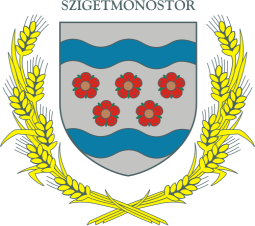 Szigetmonostori Polgármesteri Hivatal 2015 Szigetmonostor, Fő u. 26.  Telefon: (26) 393-512, (26) 539-064, (26) 814-861Telefax: (26) 393-464e-mail: hivatal@szigetmonostor.huNévSzületési helye, idejeAnyja neveRokonsági fokTAJ számaA.B.C.C.C.C.C.A jövedelem típusaKérelmezőA kérelmezővel közös háztartásban élő további személyekA kérelmezővel közös háztartásban élő további személyekA kérelmezővel közös háztartásban élő további személyekA kérelmezővel közös háztartásban élő további személyekA kérelmezővel közös háztartásban élő további személyek1.Munkaviszonyból és más foglalkoztatási jogviszonyból származóebből: közfoglalkoztatásból származó2.Társas és egyéni vállalkozásból, őstermelői, illetve szellemi és más önálló tevékenységből származó3.Táppénz, gyermekgondozási támogatások4.Nyugellátás és egyéb nyugdíjszerű rendszeres szociális ellátások5.Önkormányzat, járási hivatal és munkaügyi szervek által folyósított ellátások6.Egyéb jövedelem7.Összes jövedelem